Pôst 2017 – Smrť tvoju Pane zvestujeme... 3D kríž pre deti (pomôcka na Pôstne obdobie)Počas Pôstneho obdobia ponúkame pomôcku 3D kríž pre deti. Deti budú dostávať farebné výkresy, z ktorých sa po poskladaní a zlepení vytvorí kocka a z nich sa bude postupne skladať priestorový kríž. Kríž má rozmery 25 cm (výška) x 19 cm (šírka) x 6 cm (hrúbka). Na kríži sú zobrazené všetky zastavenia krížovej cesty – na každej kocke jedno až tri zastavenia. Kocky sú očíslované a majú označené miesta na skladanie. Skladanie nie je zložité, vystačí lepidlo a ešte lepšie poslúži tenšia obojstranná páska. Na zadnej strane kríža sa nachádza citát: „Smrť tvoju, Pane, zvestujeme a tvoje zmŕtvychvstanie vyznávame, kým neprídeš v sláve.“Ponúkame aj texty na pobožnosti krížových ciest za účasti detí (brožúrka stojí cca 3€). Jeden kríž bude pozostávať zo šiestich skladačiek – kociek. Cena kompletu pre jedno dieťa je 1€. Komplety sú balené po 10 ks. V jednom balení sa teda nachádza 10 sád a cena je 10€.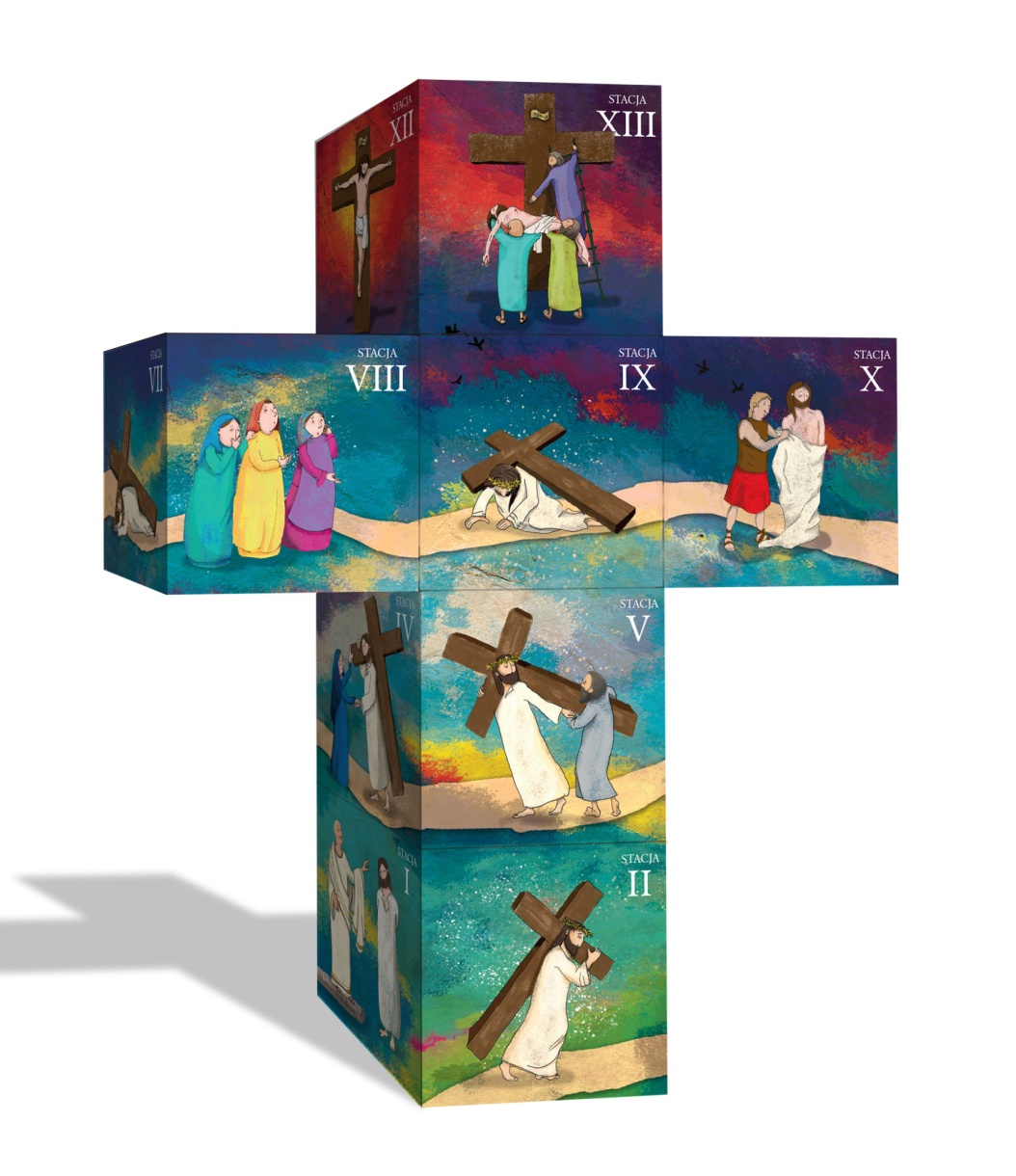 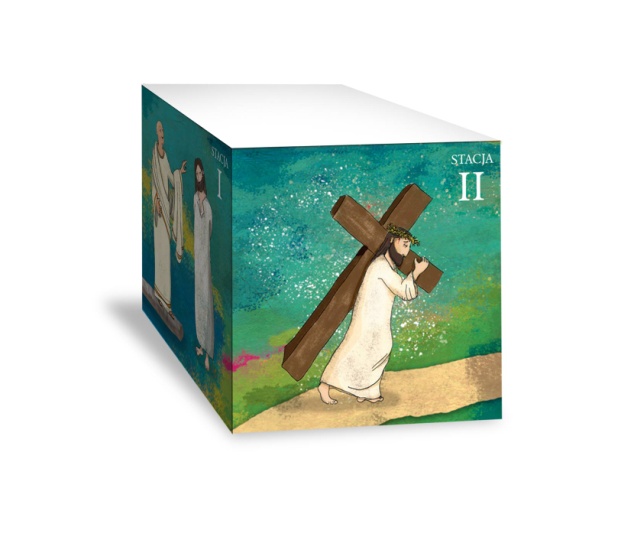 